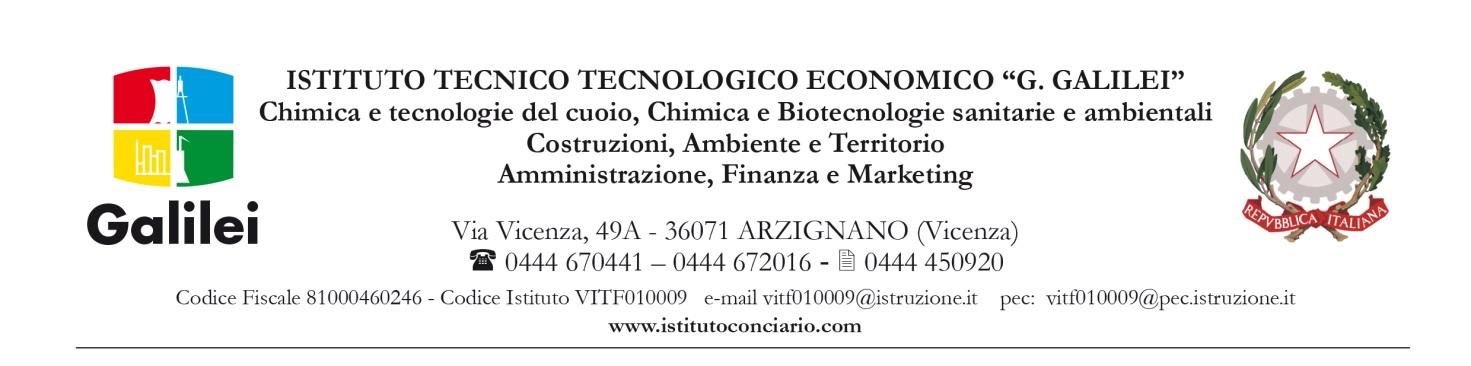 NUOVE ADOZIONI LIBRI DI TESTO / NUOVE EDIZIONILIBRO DA ADOTTARE: MATERIA ___________________________AUTORE___________________________TITOLO______________________________________________________________VOLUME________________________  CASA EDITRICE________________________CODICE ISBN__________________________________PREZZO_________________FORMA MISTA                                             			            Sì                    NOFORMATO INTERAMENTE DIGITALE				Sì		NONUOVA ADOZIONE 							Sì		NONUOVA EDIZIONE del vecchio testo 		                                    Sì	            NODa acquistare  	                                                                                    Sì    	            NOMotivazione per la nuova adozione:________________________________________________________________________________________________________________________________________________________________________________________________________________________________________________________________________________________________________________________________________________________________________________________________________________Adozione proposta per le classi:_____________________________________________________LIBRO SOSTITUITOTITOLO________________________________ AUTORE_______________________VOLUME_______________________________CASA EDITRICE_________________CODICE ISBN__________________________________PREZZO_________________Resp. Dipartimento di ___________________________________ Prof.______________________ Firma___________________________Data____________________________